MATEMATIKANaloge prepiši v zvezek in reši.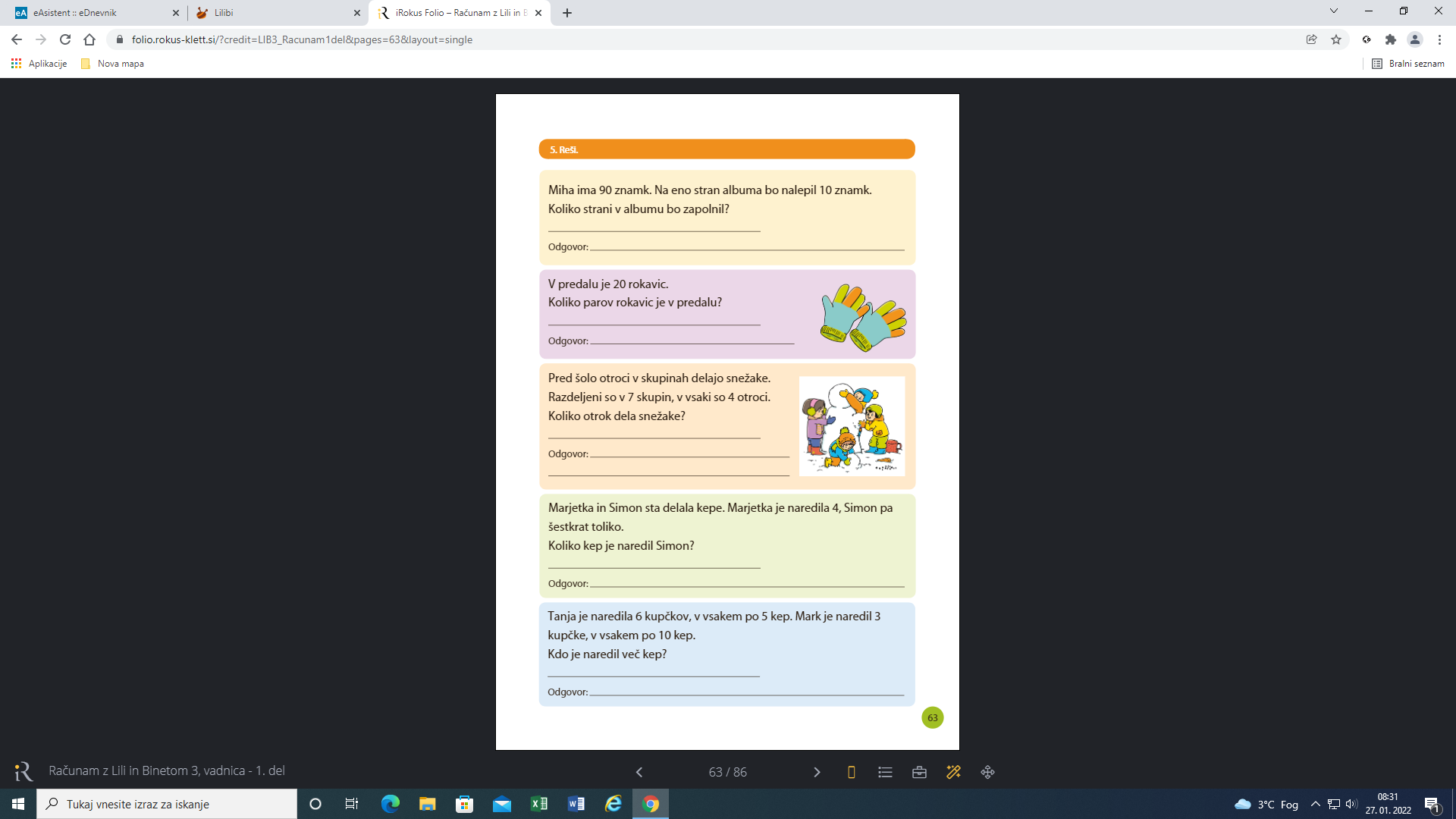 SLOVENŠČINAV zvezek napiši naslov Moj delovni dan, opiši ga.